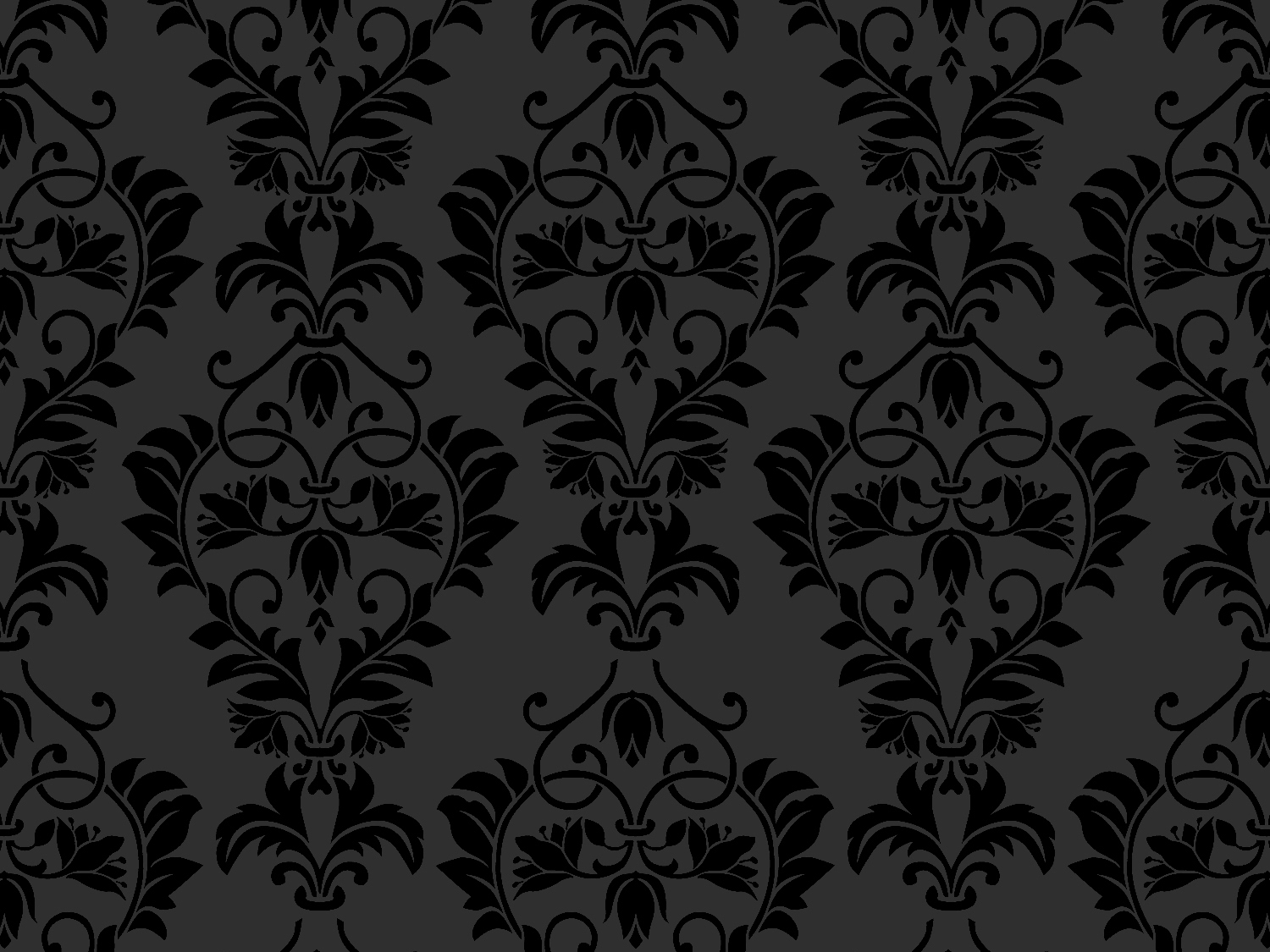 BOARD OF DIRECTORS SEEKING VOLUNTEERS The Board of Directors is actively seeking volunteers!  We are trying to find one more member to join the Supervisory Committee.  For more details please contact any Board of Director or the Credit Union.  We need to fill these vacancies IMMEDIATELY!!!!!Annual MeetingNortheast Nebraska Federal Credit Union will be holding our 59th Annual Meeting on Saturday, March 13, 2021.  Again, this year it will be held at the VFW in Norfolk with social hour starting at 5:30 pm and dinner at 6:30 pm COVID permitting.  Watch for more details regarding the meal and ticket prices at the Credit Union.  Come join us for a night of food, fun and prizes!!!!  Please, keep an eye out.  We will notify our members if plans have to change due to COVID restrictions via our website and Facebook. 
TAX SEASON As tax season is rapidly approaching, do not forget that there are discounts for Credit Union Members!  Go to lovemycreditunion.org, click on the Turbo Tax link, pick Nebraska, pick Northeast Nebraska Federal Credit Union, and find the Turbo Tax Product that best fits you!  Remember if you sign up for direct deposit the Credit Union’s routing number is 304982772.sHRED DAYNortheast Nebraska Federal Credit Union will be having our annual Shred Day this Spring!  COVID-19 will not be stopping us this year!!!  Shred Day WILL BE held on April 17, 2021 from 9am to 12pm here at the Credit Union parking lot.  Bring your documents you need shredded!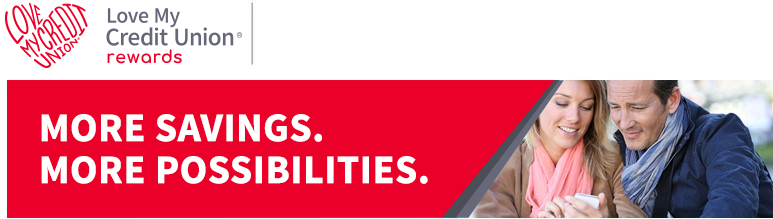 There are more reasons than ever to love being a member of NORTHEAST NEBRASKA FEDERAL CREDIT UNION.Your credit union membership is about the trust and care of community, built around where you live, work and play. That’s why NNFCU membership saves you money through exclusive member-only offers through our trusted partners. Through Love My Credit Union Rewards, credit union members have saved over $2 billion with offers like:»   Members can save up to $360 on their wireless bill by switching to no-contract wireless.
»   Members can save up to 35% on IdentityIQ credit report monitoring and identity theft protection.
»   Savings up to $15 on TurboTax federal products.
»   Exclusive access to home tech support and protection with Asurion Home+.
»   Exclusive discount from the TruStage Home & Auto Insurance Program.
»   Members save on SimpliSafe, the #1 expert pick for home security.
»   Exclusive access to the Love My Credit Union Rewards Powersports, RV & Boat Buying Program.
»   Save on car maintenance + get $10 off your first service using CarAdvise.
»   Save 40% on a 1-year membership to Sam's Club.
»   Build your credit history with rent and save up to 30% with Rental Kharma.
»   Save $40 on Calm, the #1 app for meditation and sleep.
»   Save on your Travel and Entertainment needs like Car Rentals, Hotels, Theme Parks, Movie Tickets and more!Learn all about how your NNFCU membership gets you all these exclusive savings and more at LoveMyCreditUnion.org. Check them out and start enjoying credit union member benefits you never knew you had.